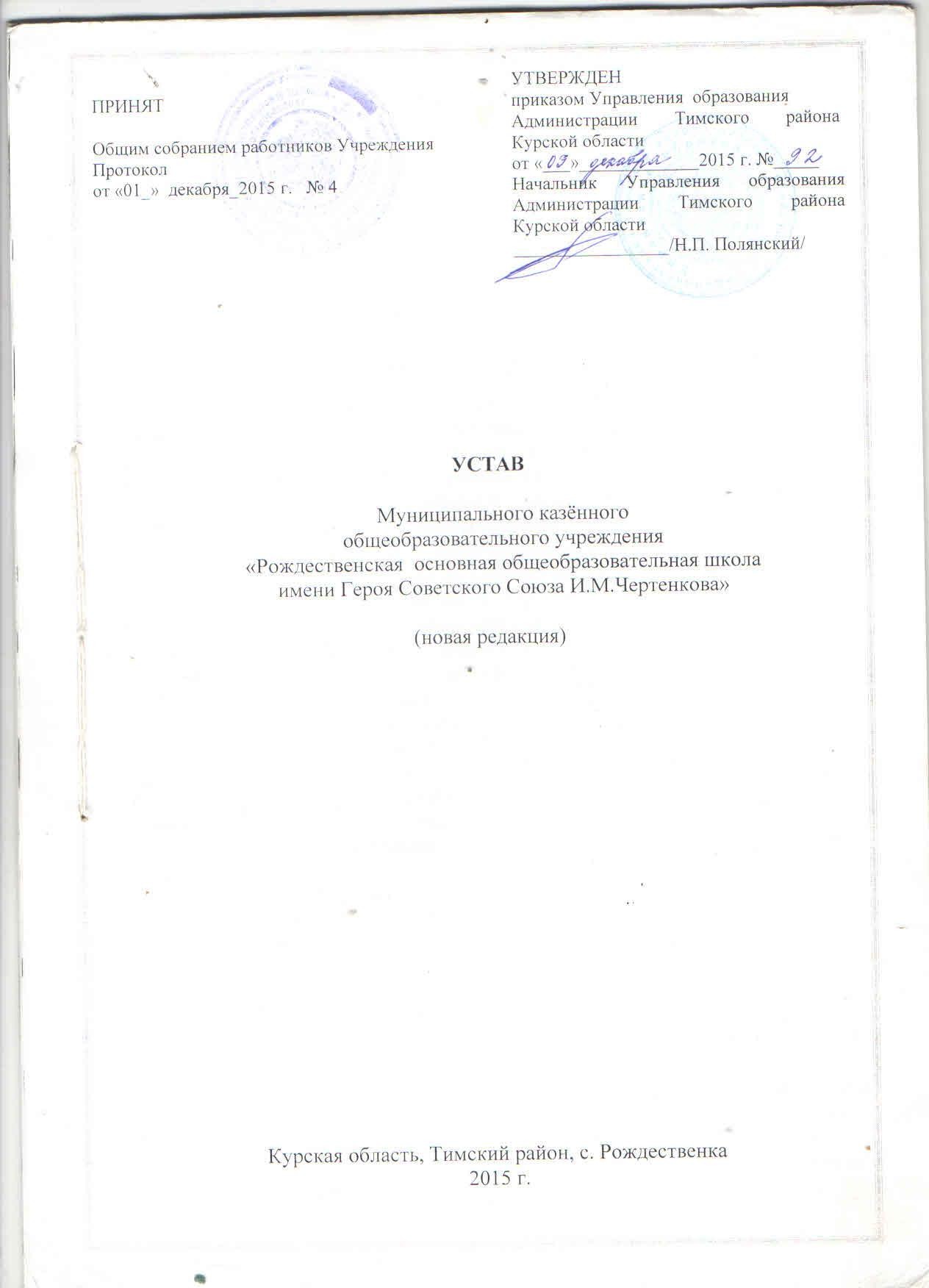 ОБЩИЕ ПОЛОЖЕНИЯ1.1     Муниципальное     казѐнное      общеобразовательное      учреждение«Рождественская основная общеобразовательная школа» (далее по тексту – Учреждение) создано путем изменения типа существующего Муниципального общеобразовательного	учреждения	«Рождественская	основная общеобразовательная школа» на основании Постановления Администрации Тимского района Курской области от 17.11.2011 г. № 861 «О внесении изменений в Постановление Администрации Тимского района Курской области от 17.06.2011 г. № 529 «Об изменении типа муниципальных учреждений Тимского района Курской области».Учреждение переименовано в Муниципальное казѐнное общеобразовательное учреждение «Рождественская основная общеобразовательная школа имени Героя Советского Союза И.М.Чертенкова» в соответствии с Постановлением Администрации Тимского района Курской области от 13.11.2015г. № 546 «О присвоении почѐтных наименований в честь Героев Советского Союза образовательным организациям Тимского района».Учреждение в своей деятельности руководствуется Конституцией Российской Федерации, Федеральным законом от 29.12.2012 г. № 273-ФЗ «Об образовании в Российской Федерации», Федеральным законом от 12.01.1996 N 7- ФЗ «О некоммерческих организациях», другими федеральными законами, указами и распоряжениями Президента Российской Федерации, постановлениями и распоряжениями Правительства Российской Федерации и иными федеральными нормативными правовыми актами, нормативными правовыми актами Курской области, муниципальными правовыми актами Тимского района Курской области, настоящим Уставом, локальными нормативными актами Учреждения.Полное наименование Учреждения: Муниципальное казѐнное общеобразовательное учреждение «Рождественская основная общеобразовательная школа имени Героя Советского Союза И.М.Чертенкова».Сокращенное наименование Учреждения: МКОУ «Рождественская ООШ им. И.М.Чертенкова».Место нахождения (юридический, фактический адрес) Учреждения: Российская Федерация, 307082, Курская область, Тимский район, с. Рождественка, ул. Школьная, д. 10.Учреждение не имеет представительств и филиалов.Тип Учреждения: казѐнное.Тип образовательной организации: общеобразовательная организация.Учредителем Учреждения и Собственником его имущества является муниципальный район «Тимский район» Курской области.Функции	и	полномочия	Учредителя	от	имени	муниципального	района«Тимский	район»	Курской	области	осуществляет	Управление	образования Администрации Тимского района Курской области (далее по тексту – Учредитель).Учреждение	является	некоммерческой	организацией	и	не	ставит извлечение прибыли основной целью своей деятельности.Учреждение является юридическим лицом, может от своего имени приобретать и осуществлять гражданские права и нести гражданские обязанности, быть истцом и ответчиком в суде, имеет печати, штампы и бланки со своим наименованием.Учреждение отвечает по своим обязательствам всем находящимся у него на праве оперативного управления имуществом, в том числе приобретенным за счет доходов, полученных от приносящей доход деятельности, за исключением особо ценного движимого имущества, закрепленного за Учреждением Собственником этого имущества или приобретенного Учреждением за счетсредств, выделенных Собственником его имущества, а также недвижимого имущества независимо от того, по каким основаниям оно поступило в оперативное управление Учреждения и за счет каких средств оно приобретено.Учреждение имеет лицевые счета, открытые в соответствии с бюджетным законодательством.Открытие и ведение счетов осуществляется Учреждением в порядке, установленном законодательством Российской Федерации.Право на ведение образовательной деятельности возникает у Учреждения с момента выдачи ему лицензии (разрешения).В Учреждении не допускаются создание и деятельность политических партий, общественно-политических и религиозных движений и организаций.Учреждение создает условия для реализации гражданами Российской Федерации гарантируемого государством права на получение общедоступного и бесплатного начального общего, основного общего образования. Образование в Учреждении носит светский характер. Обучение в Учреждении ведется на русском языке.Изменения и дополнения в настоящий Устав вносятся в порядке, установленном Учредителем и подлежат регистрации в государственных органах регистрации юридических лиц.Изменения и дополнения в Устав вступают в силу после их государственной регистрации в установленном законом порядке.ПРЕДМЕТ, ЦЕЛИ И ВИДЫ ДЕЯТЕЛЬНОСТИ УЧРЕЖДЕНИЯПредметом деятельности Учреждения является реализация конституционного права граждан Российской Федерации на получение общедоступного и бесплатного начального общего, основного общего образования в интересах человека, семьи, общества и государства.Целями деятельности Учреждения является осуществление образовательной деятельности по образовательным программам начального общего, основного общего образования.Основными видами деятельности Учреждения является реализация:основных	общеобразовательных	программ	начального	общего образования;основных	общеобразовательных	программ	основного	общего образования;дополнительных общеобразовательных программ - дополнительныхобщеразвивающих программ (дополнительное образование детей и взрослых)Деятельность Учреждения регламентируется нормативными правовыми актами, настоящим Уставом и принимаемыми в соответствии с ним иными локальными нормативными актами.Локальные нормативные акты принимаются по основным вопросам организации и осуществления образовательной деятельности, в том числе регламентирующие:правила приема обучающихся;режим занятий;формы,	периодичность	и	порядок	текущего	контроля	успеваемости	и промежуточной аттестации обучающихся;порядок и основания перевода, отчисления и восстановления обучающихся;порядок оформления возникновения, приостановления и прекращения отношений между Учреждением и обучающимися и (или) родителями (законными представителями) несовершеннолетних обучающихся;положения, регламентирующие деятельность структурных подразделений и органов Учреждения;правила внутреннего распорядка;требования к одежде обучающихся по образовательным программам начального общего, основного общего образования;должностные инструкции работников Учреждения и другие.При принятии локальных нормативных актов, затрагивающих права обучающихся и работников Учреждения, учитывается мнение советов обучающихся, советов родителей, представительных органов обучающихся, а также в порядке и в случаях, которые предусмотрены трудовым законодательством, представительных органов работников (при их наличии).Локальные нормативные акты, регламентирующие организацию образовательной деятельности, утверждаются директором Учреждения после одобрения органами коллегиального управления Учреждением.УПРАВЛЕНИЕ УЧРЕЖДЕНИЕМУправление Учреждением осуществляется на основе сочетания принципов единоначалия и коллегиальности.Единоличным исполнительным органом Учреждения является руководитель Учреждения – директор Учреждения, который осуществляет текущее руководство его деятельностью.Директор Учреждения назначается Учредителем на срок, который определяется Учредителем.К компетенции директора Учреждения относятся:планирование и организация осуществления в соответствии с требованиями нормативных правовых актов образовательной и иной деятельности Учреждения, обеспечение соблюдения законодательства в деятельности Учреждения;организация обеспечения прав участников образовательных отношений в Учреждении;организация   разработки   и    принятие    локальных    нормативных    актов,индивидуальных распорядительных актов;-утверждение основных и дополнительных программ Учреждения;-утверждение по согласованию с Учредителем Программы развития Учреждения;-утверждение положений о структурных подразделениях Учреждения;-утверждение Правил внутреннего распорядка обучающихся, Правил внутреннего трудового распорядка, иных локальных нормативных актов, регламентирующих деятельность Учреждения по вопросам, отнесенным к его компетенции настоящим Уставом;утверждение штатного расписания;прием на работу работников, заключение и расторжение с ними трудовых договоров;распределение должностных обязанностей работников Учреждения;утверждение должностных инструкций работников Учреждения, инструкций по охране труда и технике безопасности, инструкций по пожарной безопасности, инструкций по предупреждению террористических актов в Учреждении, других инструкций;создание условий и организация дополнительного профессионального образования работников Учреждения;заключение гражданско-правовых договоров в соответствии с законодательством Российской Федерации;установление структуры управления Учреждением;обеспечение открытия лицевых счетов;обеспечение своевременной уплаты налогов и сборов в порядке и размерах, определяемых налоговым законодательством Российской Федерации;представление в установленном порядке статистических и иных отчетов;выдача доверенности на право представительства от имени Учреждения, в том числе доверенности с правом передоверия;издание приказов и распоряжений;- обеспечение эффективного взаимодействия и сотрудничества с органами местного самоуправления, общественностью, организациями, родителями (законными представителями) несовершеннолетних обучающихся;осуществление контроля за ходом и результатами образовательной деятельности Учреждения;организация работы по исполнению решений коллегиальных органов управления Учреждением;организация	работы	по	подготовке	Учреждения	к	лицензированию	и государственной аккредитации образовательной деятельности;организация научно-методической работы в Учреждении;организация приобретения бланков документов об образовании;утверждение педагогической нагрузки;установление заработной платы работникам Учреждения, в том числе ставок, окладов, надбавок и доплат к окладам, выплат стимулирующего и компенсационного характера;обеспечение создания и ведения официального сайта Учреждения в сети«Интернет»;обеспечение осуществления текущего контроля успеваемости и промежуточнойаттестации обучающихся Учреждения;приостановление выполнения решений коллегиальных органов управления Учреждением или накладывание вето на их решения противоречащие действующему законодательству, Уставу Учреждения и иным локальным нормативным актам;обеспечение учѐта, сохранности и пополнения учебно-материальной базы Учреждения, учѐта и хранения документации Учреждения;организация делопроизводства;установление порядка защиты персональных данных обучающихся и работников Учреждения и обеспечение его соблюдения;проведение совещаний, инструктажей иных действий по вопросам деятельности Учреждения;применение мер поощрения к обучающимся и работникам Учреждения, привлечение к дисциплинарной и иной ответственности обучающихся и работников Учреждения;осуществление материально-технического обеспечения образовательной деятельности, оборудования помещений Учреждения в соответствии с государственными и местными нормами и требованиями, в том числе в соответствии с федеральными государственными образовательными стандартами;организация проведения самообследования, осуществление обеспечения функционирования внутренней системы оценки качества образования;обеспечение предоставления Учредителю и общественности ежегодного отчѐта о поступлении и расходовании финансовых и материальных средств, а также отчѐта о результатах самообследования;осуществление приѐма обучающихся в Учреждение;обеспечение индивидуального учѐта результатов освоения обучающимися основных общеобразовательных программ, а также хранения в архивах информации об этих результатах на бумажных и (или) электронных носителях;создание необходимых условий для охраны и укрепления здоровья, организации питания обучающихся и работников Учреждения;создание условий для занятия обучающимися физической культурой и спортом;содействие деятельности общественных объединений обучающихся, родителей (законных представителей) несовершеннолетних обучающихся, осуществляемой в Учреждении и не запрещѐнной законодательством Российской Федерации;решение иных вопросов, которые не составляют исключительную компетенцию коллегиальных органов управления Учреждением, определѐнной настоящим Уставом.Директор Учреждения принимает решения самостоятельно, если иное не установлено настоящей главой, и выступает от имени Учреждения без доверенности.Права директора Учреждения определяются в соответствии с законодательством об образовании.Директор Учреждения имеет право передать часть своих полномочий заместителям директора, в том числе временно на период своего отсутствия.Директор Учреждения обязан:обеспечивать выполнение муниципального задания в полном объѐме;обеспечивать постоянную работу над повышением качества предоставляемых Учреждением услуг (выполнением работ);обеспечивать выполнение договорных обязательств по оказанию услуг (выполнению работ);проходить обязательную аттестацию, порядок и сроки которой устанавливаются Учредителем;обеспечивать своевременную выплату заработной платы работникам Учреждения, а также принимать меры по повышению размера заработной платы работникам Учреждения;обеспечивать целевое и рациональное использование бюджетных средств, в том числе субсидий на оказание услуг (выполнение работ) и субсидий на иные цели, соблюдение Учреждением финансовой дисциплины;обеспечивать сохранность, рациональное и эффективное использование имущества, закреплѐнного за Учреждением на праве оперативного управления;обеспечивать соблюдение норм и правил техники безопасности, пожарной безопасности, санитарно-эпидемиологических правил и нормативов;предварительно согласовывать с Учредителем совершение Учреждением крупной сделки;согласовывать с Учредителем распоряжение недвижимым имуществом и особо ценным движимым имуществом Учреждения;запрещать осуществление образовательной деятельности при наличии опасных условий для здоровья обучающихся, работников Учреждения;выполнять иные обязанности, установленные федеральными законами, законами и иными нормативными правовыми актами Курской области, органов местного самоуправления муниципального района «Тимский район» Курской области, Уставом Учреждения, а также решениями Учредителя, принятыми в рамках его компетенции.Коллегиальными органами управления Учреждением являются:Общее собрание работников Учреждения;Педагогический совет;Совет Учреждения;Общешкольное родительское собрание;Общее собрание обучающихся.Общее собрание работников Учреждения (далее – Общее собрание) является постоянно действующим коллегиальным органом управления Учреждением.В состав Общего собрания входят все работники, работающие в Учреждении на основании трудового договора.Общее собрание действует бессрочно.Общее собрание проводится по мере необходимости, но не реже одного раза в год.Общее собрание может собираться по инициативе директора Учреждения, либо по инициативе директора Учреждения и Педагогического совета, иных коллегиальных органов управления Учреждением, по инициативе не менее 25% состава Общего собрания.Руководит работой Общего собрания председатель, который избирается из числа его членов сроком на 1 год. Председатель Общего собрания выполняетфункции по его организации и проведению, контролирует выполнение принятых на Общем собрании решений.Общее собрание считается правомочным, если на нем присутствует более половины работников Учреждения.К компетенции Общего собрания относятся:определение основных направлений деятельности Учреждения;участие в разработке и принятие Устава Учреждения, изменений и дополнений в Устав Учреждения;участие в разработке и принятие Коллективного договора, Правил внутреннего трудового распорядка, иных локальных нормативных актов Учреждения, регулирующих социально-трудовые отношения в Учреждении;взаимодействие с директором Учреждения по вопросам регулирования трудовых отношений и иных непосредственно связанных с ними отношений в Учреждении в формах, предусмотренных трудовым законодательством;ходатайство о поощрении работников Учреждения;определение критериев и показателей эффективности профессиональной деятельности работников Учреждения;избрание представителей работников Учреждения в органы и комиссии Учреждения;содействие созданию оптимальных условий для организации труда и профессионального совершенствования работников Учреждения, а также условий, необходимых для охраны и укрепления здоровья, организации питания обучающихся и работников Учреждения;контроль за выполнением Устава Учреждения;обсуждение вопросов состояния трудовой дисциплины в Учреждении и еѐ укрепления;рассмотрение иных вопросов деятельности Учреждения, принятых Общим собранием к своему рассмотрению либо вынесенных на его рассмотрение директором Учреждения.Решение Общего собрания принимается открытым голосованием и считается принятым, если за его принятие проголосовало более половины присутствующих на Общем собрании. В случае равенства голосов, решающим является голос председателя Общего собрания.Решение Общего собрания носит рекомендательный характер, после издания приказа директора Учреждения по реализации указанных решений становятся обязательными для исполнения.Документация Общего собрания ведется секретарем, который избирается из числа членов Общего собрания сроком на 1 год, и включается в номенклатуру делУчреждения. Секретарь Общего собрания выполняет функции по фиксации хода Общего собрания и его решений.Педагогический совет является коллегиальным органом управления Учреждением, осуществляющим общее руководство образовательной деятельностью Учреждения.В состав Педагогического совета входят все педагогические работники, работающие в Учреждении на основании трудового договора, руководящие работники Учреждения, библиотекарь.Педагогический совет действует бессрочно.Заседания Педагогического совета проводятся по мере необходимости, но не реже 7 раз в учебном году.Заседание Педагогического совета может проводиться по инициативе директора Учреждения, иных коллегиальных органов управления Учреждением, по инициативе не менее 25% состава Педагогического совета.Руководит работой Педагогического совета председатель, который избирается из числа членов Педагогического совета сроком на 1 год. Председатель Педагогического совета выполняет функции по организации и проведению заседания Педагогического совета, контролирует выполнение принятых на заседании решений.Заседание Педагогического совета считается правомочным, если на нем присутствует более половины его членов;К компетенции Педагогического совета относятся:реализация государственной политики по вопросам образования;совершенствование организации образовательной деятельности Учреждения, повышение еѐ качества и эффективности;участие в разработке и принятие основных общеобразовательных программ Учреждения;принятие учебного плана, календарного учебного графика, плана работы Учреждения на учебный год;определение списка учебников в соответствии с утвержденным федеральным перечнем учебников, рекомендованных к использованию при реализации имеющих государственную аккредитацию образовательных программ начального общего, основного общего образования Учреждением, а также учебных пособий, допущенных к использованию при реализации указанных образовательных программ Учреждением;-принятие Правил приема граждан в Учреждение, правил внутреннего распорядка обучающихся;-принятие Положения о порядке и основаниях перевода, отчисления и восстановления обучающихся, иных локальных нормативных актов, регламентирующих организацию образовательной деятельности в Учреждении;принятие отчѐта о самообследовании деятельности Учреждения;принятие решения о применении системы оценок текущей успеваемости обучающихся;принятие в установленном порядке решения о переводе обучающихся в следующий класс, о переводе обучающегося в следующий класс условно, а такжеоб оставлении его на повторное обучение по заявлению родителей (законных представителей) обучающегося, о переводе на обучение по адаптированным образовательным программам в соответствии с рекомендациями психолого- медико-педагогической комиссии, либо на обучение по индивидуальному учебному плану;подача представления Совету Учреждения об отчислении несовершеннолетнего обучающегося, достигшего возраста пятнадцати лет, из Учреждения как меры дисциплинарного взыскания;принятие решения о награждении обучающихся переводных классов Похвальными листами «За отличные успехи в учении»;принятие решения о допуске обучающихся 9 классов к государственной итоговой аттестации, их отчислении из Учреждения в связи с получением образования (завершением образования) и выдачи документов об образовании;- принятие решения о награждении выпускников Учреждения Похвальными грамотами «За активное участие в жизни школы»определение учебных предметов, установление форм, периодичности и порядка проведения промежуточной аттестации обучающихся;рассмотрение итогов образовательной деятельности Учреждения, результатов промежуточной и государственной итоговой аттестации обучающихся;рассмотрение и изучение вопросов функционирования внутренней системы оценки качества образования;заслушивание информации и отчѐтов руководящих и педагогических работников Учреждения, докладов и информации представителей организаций и учреждений, взаимодействующих с Учреждением по вопросам образования и воспитания обучающихся;-ходатайство о поощрении обучающихся Учреждения;внесение предложений по использованию и совершенствованию методов обучения и воспитания, образовательных технологий, электронного обучения;внесение предложений по развитию системы повышения квалификации педагогических работников, развитию их творческой инициативы, распространению передового педагогического опыта;рассмотрение и принятие решений по вопросам, не отнесѐнным к компетенции других коллегиальных органов управления Учреждением.Решение Педагогического совета считается принятым, если за его принятие проголосовало более половины присутствующих на заседании Педагогического совета. Решения принимаются открытым голосованием. В случае равенства голосов решающим является голос председателя Педагогического совета.Решения Педагогического совета носят рекомендательный характер, после издания приказа директора Учреждения по реализации указанных решений становятся обязательными для исполнения.Документация Педагогического совета ведется секретарем, который избирается из числа его членов сроком на 1 год и включается в номенклатуру дел Учреждения. Секретарь Педагогического совета выполняет функции по фиксации хода заседания Педагогического совета и его решений.Совет Учреждения является коллегиальным органом управления Учреждением.В состав Совета Учреждения входят 7 членов: директор Учреждения, представители педагогических работников Учреждения (не менее 50% от общего численного состава Совета Учреждения), представители обучающихся второй ступени образования (1 человек), представители родителей (законных представителей) несовершеннолетних обучающихся (1 человек), представители местного сообщества учреждений и организаций, взаимодействующих с Учреждением (1 человек).Представители избираются в Совет Учреждения открытым голосованием Общим собранием, Общешкольным родительским собранием, Общим собранием обучающихся.Включение в состав Совета Учреждения осуществляется с согласия членов Совета Учреждения. Состав Совета Учреждения утверждается приказом Директора Учреждения.Совет Учреждения действует бессрочно.Заседания Совета Учреждения созываются по мере необходимости, но не реже двух раз в год.Заседание Совета Учреждения может созываться по инициативе председателя Совета Учреждения, директора Учреждения, по инициативе не менее 25% состава членов Совета Учреждения.Руководит работой Совета Учреждения председатель, избираемый из числа его членов сроком на 1 год. Председатель Совета Учреждения выполняет функции по организации и проведению заседания Совета Учреждения, контролирует выполнение принятых на заседании решений.Заседание Совета Учреждения считается правомочным, если на нем присутствует более половины его членов.К компетенции Совета Учреждения относятся:участие в разработке и принятие Программы развития Учреждения;поддерживание общественных инициатив по совершенствованию обучения и воспитания обучающихся Учреждения;обеспечение социальной и правовой защиты участников образовательных отношений;-принятие Положения о порядке оформления возникновения приостановления и прекращении отношений между Учреждением и обучающимися и (или) родителями (законными представителями) несовершеннолетних обучающихся;-принятие Положения о режиме организации образовательной деятельности обучающихся, иных локальных нормативных актов по вопросам, отнесенным к его компетенции;принятие решения об отчислении несовершеннолетнего обучающегося, достигшего возраста пятнадцати лет, из Учреждения как меры дисциплинарного взыскания по представлению Педагогического Совета в порядке, предусмотренном Федеральным законом от 29 декабря 2012г. № 273-ФЗ «Об образовании в Российской Федерации»;содействие привлечению дополнительных финансовых средств для обеспечения деятельности и развития Учреждения;участие в осуществлении контроля за соблюдением здоровых и безопасных условий образовательной деятельности;продвижение и отстаивание интересов Учреждения в социальном окружении, поддерживание репутации Учреждения и его традиций;знакомство с итоговыми документами по проверке деятельности Учреждения и заслушивание отчѐта о выполнении мероприятий по устранению выявленных в ходе проверки Учреждения недостатков;рассмотрение и принятие решений по вопросам, не отнесѐнным к компетенции других коллегиальных органов управления Учреждением.Решение Совета Учреждения считается принятым, если за его принятие проголосовало более половины присутствующих. Решения Совета Учреждения принимаются открытым голосованием. В случае равенства голосов решающим является голос председателя Совета Учреждения.Решения Совета Учреждения носят рекомендательный характер, после издания приказа директора Учреждения по реализации указанных решений становятся обязательными для исполнения.Документация Совета Учреждения ведется секретарем, который избирается из числа его членов сроком на 1 год, и включается в номенклатуру дел Учреждения. Секретарь Совета Учреждения выполняет функции по фиксации хода заседания Совета Учреждения и его решений.Общешкольное родительское собрание является коллегиальным органом управления Учреждением, осуществляющим взаимодействие Учреждения с родителями (законными представителями) несовершеннолетних обучающихся.В состав Общешкольного родительского собрания входят родители (законные представители) всех обучающихся Учреждения..Общешкольное родительское собрание действует бессрочно.Общешкольное родительское собрание созывается по мере необходимости, но не реже одного раза в полугодие.Общешкольное родительское собрание может собираться по инициативе директора Учреждения, других коллегиальных органов управления Учреждением, по инициативе не менее 25% состава Общешкольного родительского собрания. 3.47.В проведении Общешкольного родительского собрания принимают участие руководящие и педагогические работники Учреждения, классные руководители 1-9 классов, которые пользуются правом совещательного голоса.3.48. Руководит работой Общешкольного родительского собрания председатель, избираемый из числа родителей (законных представителей) всех обучающихся Учреждения	сроком	на	1	год.	Председатель	Общешкольного	родительского собрания выполняет функции по организации и проведению Общешкольного родительского собрания, контролирует выполнение принятых на нѐм решений 3.49.Общешкольное родительское собрание	считается правомочным, если на нем присутствует		более		половины	родителей		(законных	представителей)	всех обучающихся Учреждения.К компетенции Общешкольного родительского собрания относятся:вовлечение	родителей	(законных	представителей)	несовершеннолетних обучающихся в образовательную деятельность Учреждения;внесение	предложений	по	вопросам	совершенствования	образовательной деятельности Учреждения;-принятие Положения об одежде обучающихся, иных локальных нормативных актов по вопросам, отнесенных к его компетенции;защита прав и законных интересов обучающихся и их родителей (законных представителей);содействие обеспечению оптимальных условий для организации образовательной деятельности Учреждения;содействие проведению общешкольных мероприятий;взаимодействие с педагогическими работниками Учреждения по вопросам профилактики правонарушений, безнадзорности и беспризорности среди несовершеннолетних обучающихся;избрание представителей в состав Совета Учреждения;рассмотрение и принятие решений по вопросам, не отнесѐнным к компетенции других коллегиальных органов управления Учреждением.Решение Общешкольного родительского собрания считается принятым, если за его принятие проголосовало более половины присутствующих на Общешкольном родительском собрании родителей (законных представителей) всех обучающихся Учреждения. Решения Общешкольного родительского собрания принимаются открытым голосованием. В случае равенства голосов решающим является голос председателя Общешкольного родительского собранияРешения Общешкольного родительского собрания носят рекомендательный характер, после издания приказа директора Учреждения по реализации указанных решений становятся обязательными для исполнения.Документация Общешкольного родительского собрания ведется секретарем, который избирается из числа родителей (законных представителей) всех обучающихся Учреждения сроком на 1 год, и включается в номенклатуру дел Учреждения. Секретарь Общешкольного родительского собрания выполняет функции по фиксации хода собрания и его решений.Общее собрание обучающихся является коллегиальным органом управления Учреждением.В состав Общего собрания обучающихся входят обучающиеся 5-9 классов.Общее собрание обучающихся действует бессрочно.Общее собрание обучающихся собирается по мере необходимости, но не реже одного раза в учебную  четверть.Общее собрание обучающихся может собираться по инициативе директора Учреждения, других коллегиальных органов управления Учреждением, по инициативе не менее 25% состава Общего собрания обучающихся.Руководит работой Общего собрания обучающихся председатель, избираемый из числа обучающихся 8-9 классов сроком на 1 год. Председатель Общего собрания обучающихся выполняет функции по организации и проведению Общего собрания обучающихся, контролирует выполнение принятых на нѐм решений.Общее собрание обучающихся считается правомочным, если на нем присутствует более половины обучающихся 5-9 классов.К компетенции Общего собрания обучающихся относятся:участие в планировании и организации внеклассной и внешкольной деятельности обучающихся Учреждения;поддержание дисциплины и культуры поведения обучающихся Учреждения, порядка в Учреждении;сбор и обобщение предложений обучающихся Учреждения по улучшению образовательной деятельности и направление их для рассмотрения администрации Учреждения;способствование выполнению всеми обучающимися Учреждения Правил внутреннего распорядка обучающихся, других локальных нормативных актов Учреждения;избрание представителей в состав Совета Учреждения;рассмотрение и принятие решений по вопросам, не отнесѐнным к компетенции других коллегиальных органов управления Учреждением.Решение Общего собрания обучающихся принимается открытым голосованием и считается принятым, если за его принятие проголосовало более половины присутствующих. В случае равенства голосов решающим является голос председателя Общего собрания обучающихся.Документация Общего собрания обучающихся ведется секретарем, который избирается из числа обучающихся 8-9 классов сроком на 1 год, и включается в номенклатуру дел Учреждения. Секретарь Общего собрания обучающихся выполняет функции по фиксации хода Общего собрания обучающихся и его решений.ИМУЩЕСТВО И ФИНАНСОВОЕ ОБЕСПЕЧЕНИЕ ДЕЯТЕЛЬНОСТИ УЧРЕЖДЕНИЯИмущество Учреждения находится в муниципальной собственности муниципального района «Тимский район» Курской области, отражается на самостоятельном балансе Учреждения и закреплено за ним на праве оперативного управления в соответствии с законодательством Российской Федерации, субъекта Российской Федерации, органов местного самоуправления.Учреждение владеет, пользуется и распоряжается закреплѐнным за ним имуществом в соответствии с его назначением, целями своей деятельности в пределах полномочий, установленных законодательством Российской Федерации, субъекта Российской Федерации, органов местного самоуправления.Источником формирования имущества Учреждения являются:имущество, закреплѐнное за Учреждением Собственником;имущество, приобретѐнное Учреждением за счѐт средств, выделенных Учредителем на приобретение такого имущества;имущество,	приобретѐнное	Учреждением	за	счѐт	добровольных пожертвований и целевых взносов физических или юридических лиц;Источником формирования финансовых ресурсов Учреждения являются:субсидии, предоставляемые Учреждению из местного бюджета на финансовое обеспечение выполнения муниципального задания на оказание муниципальных услуг;субсидии, предоставляемые Учреждению из местного бюджета на иные цели;средства спонсоров, добровольные благотворительные пожертвования и целевые взносы физических и юридических лиц;иные источники, не запрещенные законодательством Российской Федерации.При осуществлении права оперативного управления имуществом Учреждение обязано:эффективно использовать закрепленное за ним на праве оперативного управления имущество;обеспечить сохранность и использование имущества строго по целевому назначению;не допускать ухудшения технического состояния имущества, кроме случаев ухудшения, связанного с нормативным износом в процессе эксплуатации;осуществлять капитальный и текущий ремонт имущества в пределах утвержденной бюджетной сметы;представлять имущество к учѐту в реестре муниципальной собственности муниципального района «Тимский район» Курской области в установленном законодательством порядке;Учреждение несет полную ответственность за сохранность закрепленного за ним имущества, надлежащую эксплуатацию и использование имущества по назначению.Имущество, закрепленное за Учреждением на праве оперативного управления, может быть полностью или частично изъято Собственником имущества, который вправе распорядиться им по своему усмотрению.Учреждение вправе сдавать в аренду движимое имущество, закрепленное за ним на праве оперативного управления, в порядке, установленном законодательством Российской Федерации.Арендодателем в этом случае выступает Собственник имущества.Учреждение не вправе:- выступать учредителем (участником) юридических лиц;получать и предоставлять кредиты (займы), приобретать ценные бумаги;совершать сделки, возможным последствием которых является отчуждение имущества, закрепленного за ним на праве оперативного управления Собственником или приобретенного Учреждением за счет средств, выделяемых ему из местного бюджета, если иное не установлено действующим законодательством.Учреждение, закреплѐнные за ним на праве оперативного управления объекты (здания) инфраструктуры приватизации не подлежат.РЕОРГАНИЗАЦИЯ, ИЗМЕНЕНИЕ ТИПА И ЛИКВИДАЦИЯУЧРЕЖДЕНИЯУчреждение может быть реорганизовано в случаях и в порядке, предусмотренных Гражданским кодексом Российской Федерации, иными федеральными законами с учетом особенностей, установленных законодательствомоб образовании.Учреждение может быть ликвидировано по основаниям и в порядке в соответствии с законодательством Российской Федерации.Принятие решения о реорганизации или ликвидации Учреждения допускается на основании положительного заключения комиссии, по оценке последствий такого решения.Порядок проведения оценки последствий принятия решения о реорганизации или ликвидации Учреждения, включая критерии этой оценки, порядок создания комиссии по оценке последствий такого решения и подготовки ею заключений устанавливаются уполномоченным органом государственной власти Курской области.Имущество Учреждения, оставшееся после удовлетворения требований кредиторов, а также имущество, на которое в соответствии с федеральными законами не может быть обращено взыскание по обязательствам Учреждения, передается ликвидационной комиссией Учредителю Учреждения.Изменение типа Учреждения осуществляется по решению Учредителя в порядке, установленном законодательством Российской Федерации.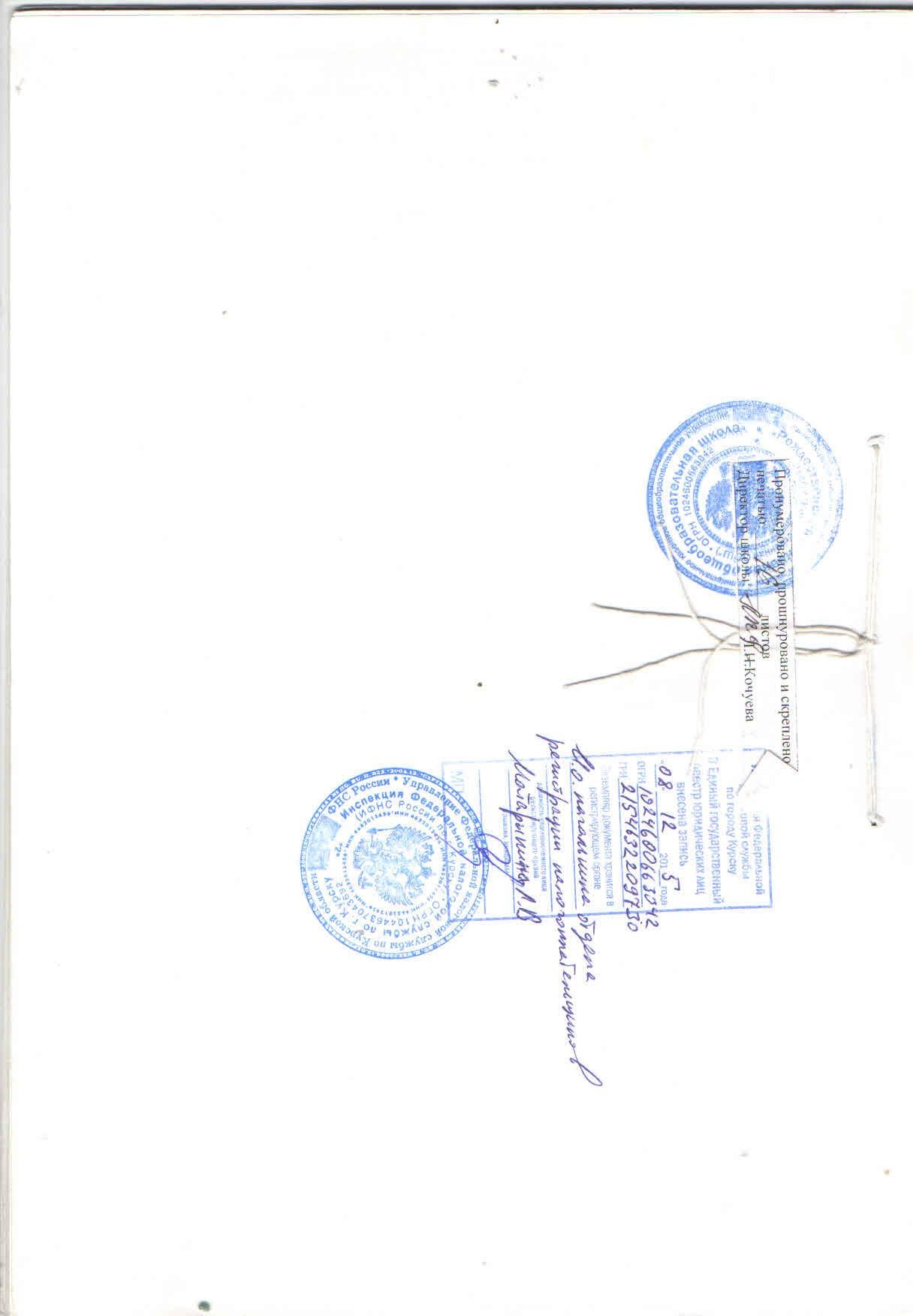 